Художественная обработка природного материала 1 год обучения (21.04.2020-25.04.2020)Тема: «Изготовление панно из семян»Время: 4 часа.Цель занятия: научить детей изготовлению панно из различных видов семян.Задачи:1. Обобщить и закрепить полученные знания о семенах, учить создавать мозаику на основе «круг».2. Развивать мелкую моторику рук, внимательность, навыки работы с клеем, эстетический вкус.3. Воспитывать усидчивость, аккуратность, интерес к прикладному творчеству.Мета - предметные результаты:Проговаривание последовательности действий на занятииРабота по образцуВысказывание своего предположенияСоблюдение правил поведенияПонимание причины успеха (неуспеха)Готовность к выполнению работОборудование: семена, клей, кисточка, основа (цветной плотный картон), блюдца, баночки для семян.Ход занятия:1. Организационный этап.- Добрый день, ребята! Сегодня, мы с вами будем делать интересное панно, а вот из чего, вы узнаете, когда отгадаете мои загадки. Я буду загадывать загадку, а вы называть и показывать баночку с семенами, о которых идёт речь.Посадили зёрнышко,Вырастили солнышко.Это солнышко сорвём,Много зёрен соберем. Он большой, как мяч футбольный.Если зрелый – все довольны. Кто, покинув огород,Возит маленький народ.Да, совсем привыклаБыть каретой … Он зелёный, круглый, гладкий,Им стреляют из рогатки.Супчик из него не плох.Угадали все … Кто тут самый музыкальный,У кого слух идеальный?Ноты до, ре, ми, фа, со, ля, сольЗнает каждая … Ох, Ох, Ох. Мы, конечно, не горох.Мы куда важнее, краше и крупнее.Но признаемся мы честно:Нам в своих домишках тесно.Также как горошинам – ничего хорошего.С ними мы одной судьбыНазываемся … - А теперь назовите сказку, где злая мачеха заставляла перебирать крупу падчерицу. («ЗОЛУШКА»)Инструктаж по технике безопасности при работе с ножницами, клеем.- Передавать ножницы необходимо кольцами вперед и с сомкнутыми лезвиями;- Ножницы во время работы нужно класть со стороны рабочей руки, кольцами к себе;- клей нельзя нюхать и брать в рот, быть с клеем очень аккуратным.- при работе с клеем избегайте попадания в глаза.Ребята теперь пусть отдохнут наши глазки и пальчики, давайте сделаем гимнастику для глаз:А сейчас, а сейчас
Всем гимнастика для глаз.
Глаза крепко закрываем,
Дружно вместе открываем.
Снова крепко закрываем
И опять их открываем.
Смело можем показать,
Как умеем мы моргать.
Головою не верти,
Влево посмотри,
Вправо погляди.
Глазки влево, глазки вправо -
Упражнение на славу.
Глазки вверх, глазки вниз,
Поработай, не ленись!
И по кругу посмотрите.
Прямо, ровно посидите.
Посидите ровно, прямо,
А глаза закрой руками.и пальчиковую гимнастику;Вот помощники мои,Как их хочешь поверни.Раз, два, три, четыре, пять.Не сидится им опять.Постучали, повертелиИ работать захотели.Поработали немного,Но дадим им отдохнуть.(Выполнять движения пальцами в соответствии с содержанием стихотворения)Теперь приступаем к выполнению задания. Самостоятельная работа детей. Правила посадки на занятии:1.Ноги должны твердо опираться всей подошвой об пол, так как при другом положении ног нарушается кровообращение.2.Корпус нужно держать прямо или слегка наклонить вперед.3.Голову слегка наклонить вперед.4.Нельзя опираться грудью на стол.5.Руки должны быть согнуты в локтях и отставать от корпуса более чем на 10 см.6.При работе не следует ставить локти на стол.7.Расстояние от глаз до изделия или детали должно быть в среднем 30 см.8.В процессе работы следует периодически менять положение корпуса (из слегка согнутого к выпрямленному и обратно). Ссылка: https://ok.ru/video/292997828887Фото выполненной работы прислать на эл. почту.Обратная связь: kvetka.2008@mail.ru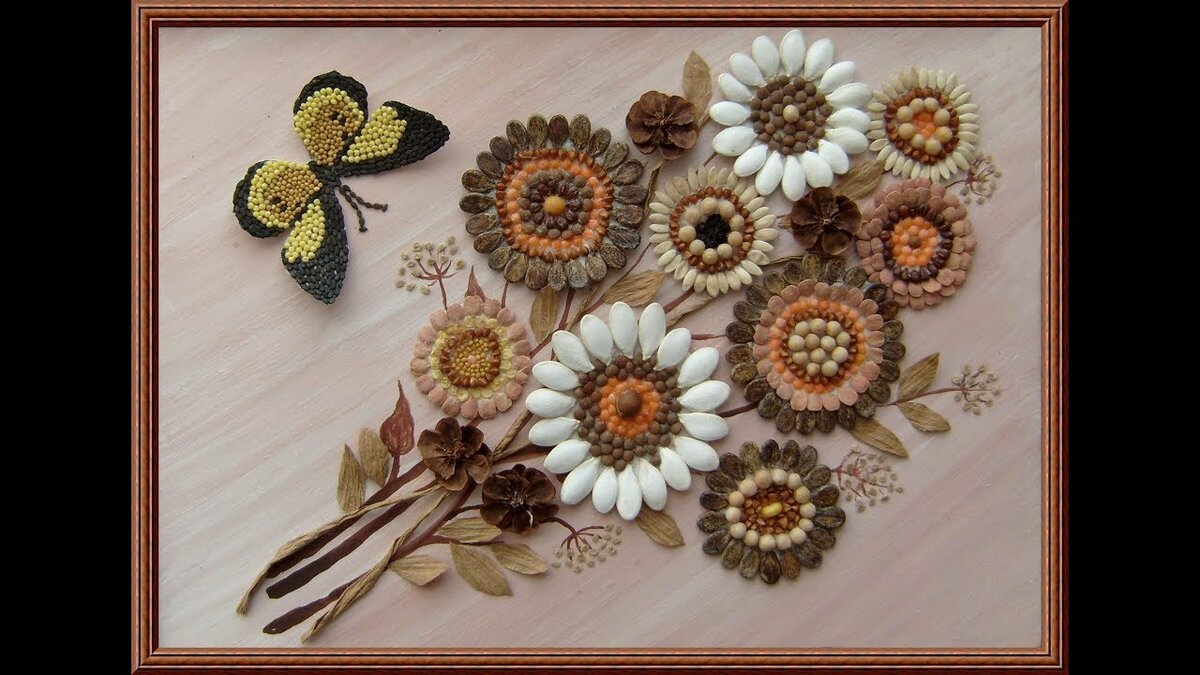 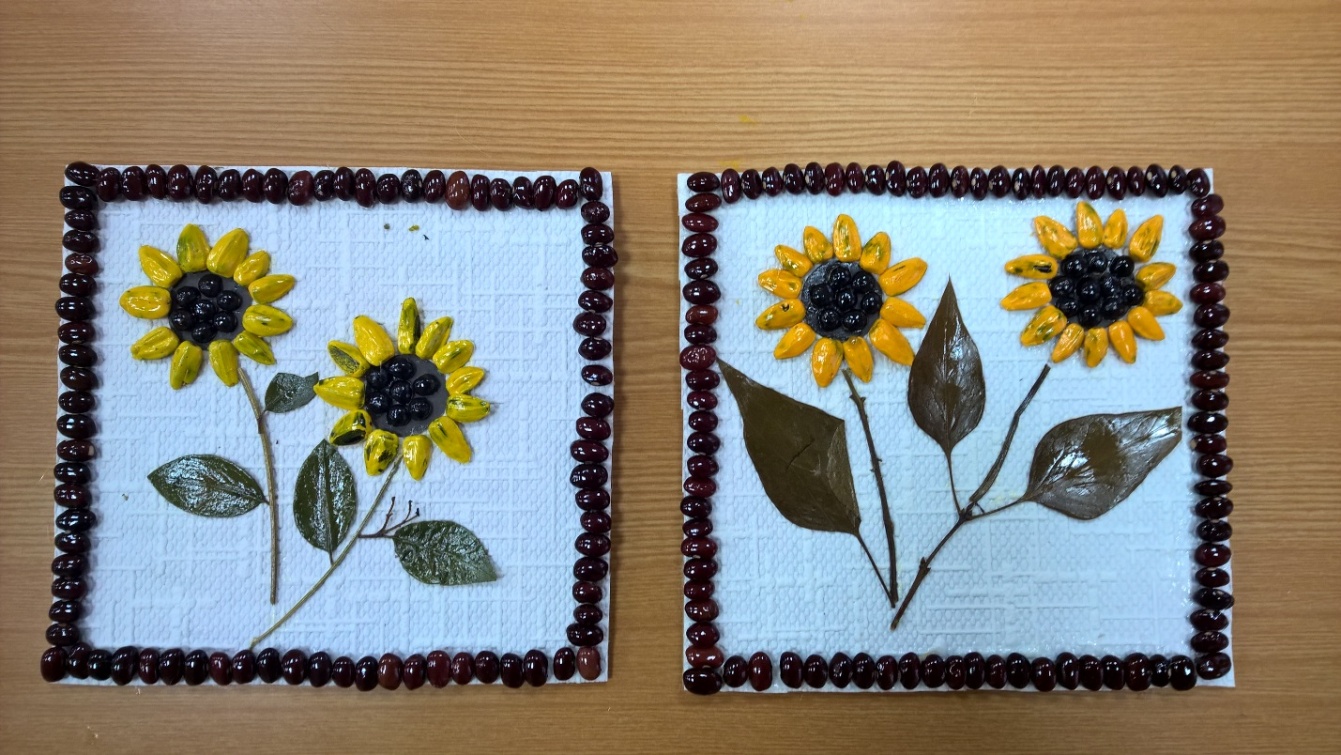 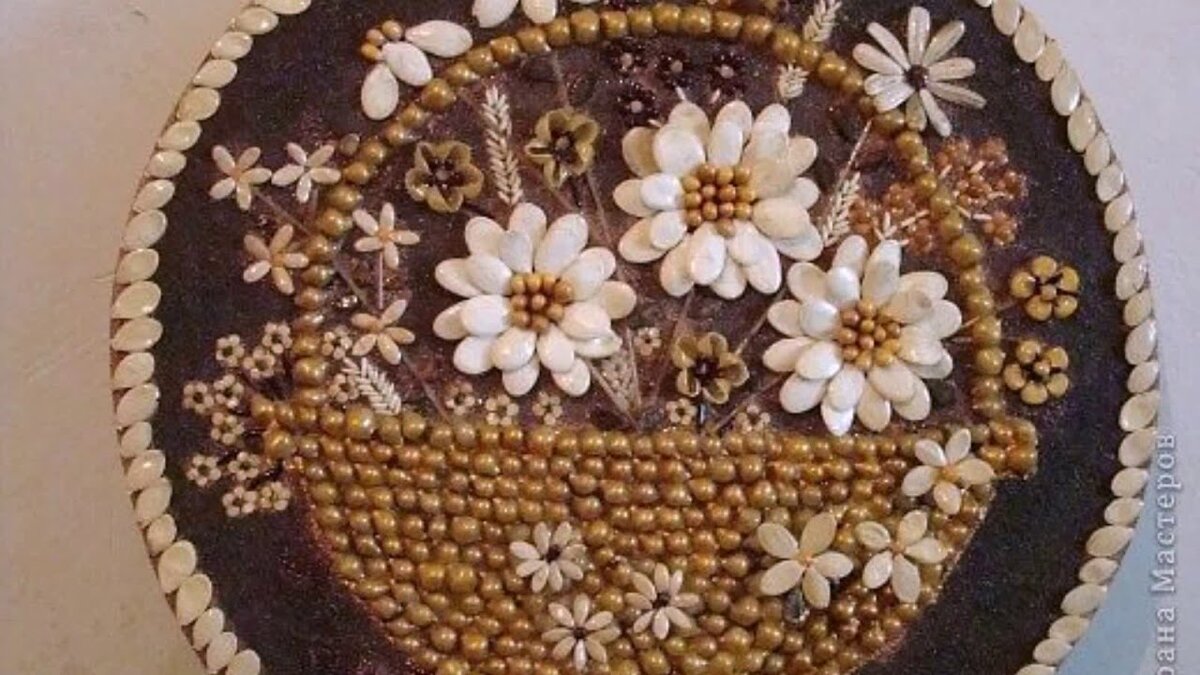 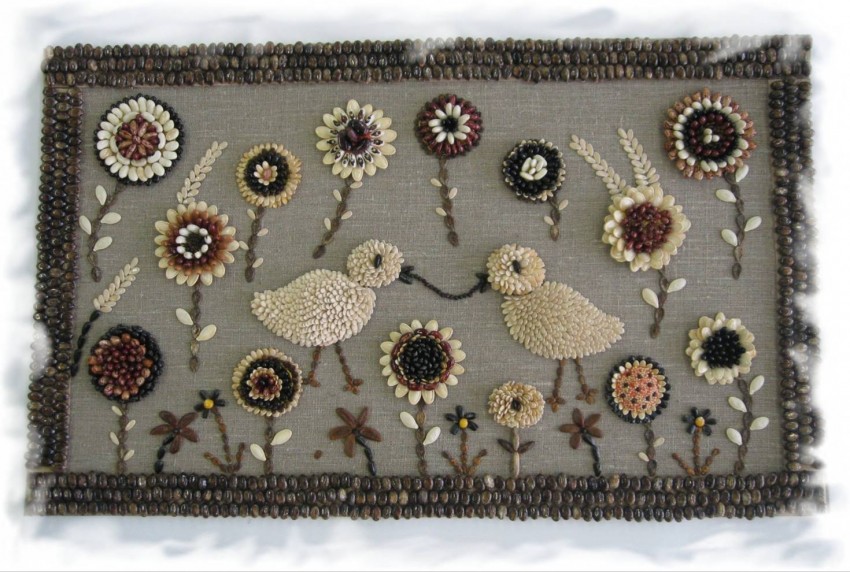 